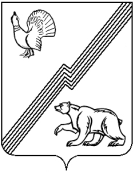 АДМИНИСТРАЦИЯ ГОРОДА ЮГОРСКАХанты-Мансийского автономного округа – Югры ПОСТАНОВЛЕНИЕот  16 мая 2017 года                                                                                                                      № 1124 О внесении изменения в постановление администрации города Югорска от 17.01.2017 № 62 «Об оплате труда и социальной защищенности лиц, занимающих должности, не отнесенные к должностям муниципальной службы,и осуществляющих техническое обеспечение деятельности администрации города Югорска»В соответствии с Трудовым кодексом Российской Федерации, в целях упорядочения оплаты труда и социальной защищенности работников, занимающих должности, не отнесенные к должностям муниципальной службы, и осуществляющих техническое обеспечение деятельности администрации города Югорска:1. Внести в постановление администрации города Югорска от 17.01.2017 № 62                         «Об оплате труда и социальной защищенности лиц, занимающих должности, не отнесенные              к должностям муниципальной службы, и осуществляющих техническое обеспечение деятельности администрации города Югорска» (с изменениями от 24.01.2017 № 176)  изменение, изложив пункт 11 постановления в следующей редакции:«11. Настоящее постановление вступает в силу после его официального опубликования и распространяется на правоотношения, возникшие с 01.01.2017.Исчислять продолжительность дополнительного отпуска за выслугу лет, предоставляемого лицам, занимающим должности, не отнесенные к должностям муниципальной службы и осуществляющим техническое обеспечение деятельности администрации города Югорска по состоянию на 01.01.2017, начиная с их нового рабочего года.».2. Опубликовать постановление в официальном печатном издании города Югорска                  и разместить на официальном сайте органов местного самоуправления города Югорска. 3. Настоящее постановление вступает в силу после его официального опубликования и распространяется на правоотношения, возникшие с 01.01.2017.  Глава города Югорска                                                                                                   Р.З. Салахов